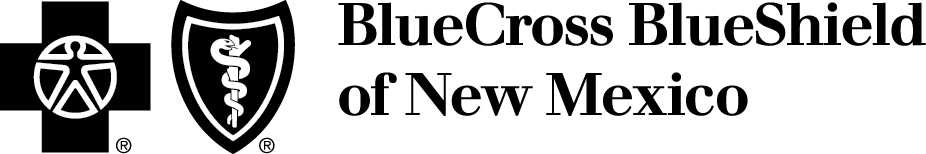 P.O. Box 27630, Albuquerque, New Mexico 87125-7630SMALL EMPLOYER BENEFIT PROGRAM APPLICATION (“BPA”)Blue Cross and Blue Shield of New Mexico, a Division of Health Care Service Corporation, 
a Mutual Legal Reserve Company (herein called “BCBSNM”)ELIGIBILITYEmployer has determined employees must routinely work       (minimum of twenty (20) or other minimum number of hours permitted by law) hours per week in order to be eligible for health/dental coverage under this benefit program.Select a Waiting Period: If a person is added to the Policy and it is later determined that the Policyholder reported a coverage date earlier than what would apply to the Employee or Eligible Family Members, based on the Waiting Period and eligibility conditions the Policyholder provided to BCBSNM, BCBSNM reserves the right to retroactively adjust the coverage date for such person. Newly eligible individuals will become effective on the first (1st) day of the Group Contract/participation month following  Zero (0) days   Thirty (30) days   Sixty (60) days.  Employee and Eligible Family Members Health and/or Dental Benefit Plans will become effective on the first (1st) day of the Group Contract/participation month following satisfaction of the Waiting Period and any substantive eligibility criteria.  Waive the Waiting Period on initial group enrollment?   Yes    NoNumber of employees serving Waiting Period:       Substantive Eligibility Criteria: Provide a representation below regarding the terms of any eligibility conditions (other than any applicable waiting period already reflected above) imposed before an individual is eligible to become covered under the terms of the plan.  If any of these eligibility conditions change, you are required to submit a new BPA to reflect that new information.Check all that apply: 	An Orientation Period that: Does not exceed one (1) month (calculated by adding one (1) calendar month and subtracting one (1) calendar day from an employee’s start date); andIf used in conjunction with a waiting period, the waiting period begins on the first (1st) day after the orientation period.	A Cumulative hours of service requirement that does not exceed twelve hundred (1200) hours	An hours-of-service per period (or full-time status) requirement for which a Measurement period is used to determine the status of variable-hour employees, where the measurement period: Starts between the employee’s date of hire and the first (1st) day of the following month; Does not exceed twelve (12) months; and Taken together with other eligibility conditions does not result in coverage becoming effective later than thirteen (13) months from the employee’s start date plus the number of days between a start date and the first (1st) day of the next calendar month (if start day is not the first (1st) day of the month). 	Other substantive eligibility criteria not described above; please describe:      Limiting Age for covered children: Dependent children are eligible for coverage until their twenty-sixth (26th) birthday or other age permitted by law. Dependent Child, used hereafter, means a natural child, a stepchild, an eligible foster child, an adopted child or child placed for adoption (including a child for whom the Subscriber or his/her spouse, or Domestic Partner, if Domestic Partner coverage is elected, is a party in a legal action in which the adoption of the child is sought), under twenty-six (26) years of age or other age permitted by law, regardless of presence or absence of a child’s financial dependency, residency, student status, employment status, marital status, eligibility for other coverage, or any combination of those factors. A Child not listed above who is legally and financially dependent upon the Subscriber or spouse (or Domestic Partner, if Domestic Partner coverage is elected) is also considered a Dependent Child under the Group Health Plan, provided proof of dependency is provided with the Child’s application. Termination of coverage upon reaching the limiting age: Coverage is terminated at the end of the coverage period (billing date) during which the Dependent Child ceases to be eligible, subject to any applicable federal or state law. Disabled Dependent: Disabled Dependent means a Child who is medically certified as disabled and dependent upon the Employee or his/her spouse (or Domestic Partner if Domestic Partner coverage is elected). Disabled means any medically determinable physical or mental condition that prevents the child from engaging in self-sustaining employment.  The disability must begin while the child is covered as a dependent under the Plan or as a dependent child under another employer plan and before the child attains the limiting age with no break in coverage. A disabled Dependent is eligible to continue coverage beyond the limiting age, provided the disability began before the Child attained the age of twenty-six (26) or a greater age permitted by law. A disabled Dependent is eligible to add coverage beyond the limiting age, provided the disability began before the Child attained the age of twenty-six (26) or a greater age permitted by law, and proof of coverage as a disabled Dependent is provided.Certification Review is administered by BCBSNM; a Disabled Dependent Certification Form must be submitted to BCBSNM.Annual Open Enrollment: For Health and Dental Plans only, an eligible individual, who did not enroll under timely enrollment, may apply for Individual coverage, Family Coverage or add Dependents during the Employer’s annual open enrollment period. The open enrollment period is to be held thirty (30) days or within another specified number of days permitted by law prior to the Group Contract Anniversary Date of the program. Such person’s Individual Coverage Date, Family Coverage Date and/or Dependent’s Coverage Date will be the Group Contract Anniversary Date following the open enrollment period, provided the application is dated and signed prior to that date.Domestic Partners covered:  Yes   No If yes: A Domestic Partner, as defined in the Benefit Booklet, shall be considered eligible for coverage. The Employer is responsible for providing notice of possible tax implications to those covered Employees with Domestic Partners.Continuation coverage for Domestic Partners: If Employer elects coverage for Domestic Partners, Domestic Partners are eligible for continuation coverage under Consolidated Omnibus Budget Reconciliation Act of 1985 (COBRA) if the Employee elects COBRA coverage. Employer shall determine eligibility for COBRA continuation for Domestic Partners, if any, on an independent basis from the Employee. Please indicate your election below:  	Yes, Employer elects to offer continuation coverage to Domestic Partners, as defined in the Benefit Booklet on an independent basis from the Employee	No, Employer does not elect to offer continuation coverage to Domestic Partners on an independent basis from the Employee (Domestic Partners are not independently eligible for continuation coverage)	Other:        CONTRIBUTION AND PARTICIPATIONHealth Employer Contribution, the percentage* of health premium to be paid by the Employer is:*The minimum contribution amount which is required from the Employer is fifty percent (50%) of the premium for Employee Only (Single Coverage).BlueCare Dental℠ Employer Contribution if applicable, the percentage of BlueCare Dental premium to be paid by the Employer is:Minimum Participation and Employer Contribution. BCBSNM reserves the right to: Restrict new business enrollment in health insurance coverage to open or special enrollment periods unless the fifty percent (50%) minimum employer contribution is met and at least seventy-five percent (75%) of eligible employees (less valid waivers) have enrolled for coverage; and 	Request confirmation of and review participation and contribution on existing business and non-renew or discontinue health coverage if BCBSNM is unable to determine if the fifty percent (50%) minimum employer contribution is met and at least seventy-five percent (75%) of eligible employees (less valid waivers) have enrolled for coverage. No medical policy or contributory dental policy will be issued or renewed unless these minimum contribution and participation requirements are met.LEGISLATIVE REQUIREMENTSMEDICARE SECONDARY PAYER RULESUnder the Medicare Secondary Payer Rules, it is your responsibility to annually inform BCBSNM of proper employee counts for the purpose of determining payment priority between Medicare and BCBSNM. To satisfy this responsibility, please timely respond to BCBSNM’s request for this information annually.BENEFIT PLAN SELECTIONSPRODUCER OF RECORD INFORMATIONPrimary Producer or Agency Name (to whom commissions are to be paid)      Percentage of Split:      (Please also complete #2 below for split commissions)Street, City, State, ZIP: 	     9-digit Producer #:      	FAX number:     Name and phone number of Producer to contact for this case:      Contact’s E-mail address (please print clearly):      Producer or Agency Name (if commissions are to be split):      Percentage of Split:      Street, City, State, ZIP: 	     9-digit Producer #:      	FAX number:     Contact’s E-mail address (please print clearly):      Multiple Location Agency(ies): If servicing agency is not listed above as Item 1 or 2, specify location below:* The producer or agency name(s) above to whom commissions are to be paid must exactly match the name(s) on the appointment application(s).** If commissions are split, please provide the information requested above on both producers/agencies. BOTH must be appointed to do business with BCBSNM.EMPLOYER STATEMENTS:Employer represents and agrees that no person who is not an eligible Member under this provision will be listed, named or otherwise represented by it in any way to be an eligible Member, and that the Employer will not remit membership premiums for any such person or participant or assist in obtaining or maintaining coverage under the group health plan for such ineligible person. The Employer agrees to maintain complete records and to furnish to BCBSNM, upon request, such information as may be requested by BCBSNM for our underwriting review. The Employer further agrees to permit a payroll audit by BCBSNM or by a representative appointed by BCBSNM.Any person who knowingly presents a false or fraudulent claim for payment of a loss or benefit, or knowingly presents false information in an application for insurance, is guilty of a crime and may be subject to civil fines and criminal penalties.Employer represents and agrees the information and all attestations contained in this Benefit Program Application are true and correct and form an essential basis for our issuance of the Group Contract. Even though this Benefit Program Application is submitted with the proposed premiums or other funds, there will be no coverage until this Benefit Program Application is approved by BCBSNM. Employer agrees and understands that the amount tendered with this Benefit Program Application is based upon a proposal rate, which is subject to change. If BCBSNM approves this Benefit Program Application, BCBSNM will notify Employer and specify the effective date of group coverage. If BCBSNM does not approve this Benefit Program Application, the submitted funds will be returned to the Employer.Employer agrees to notify BCBSNM of ineligible persons immediately following their change in status from eligible to ineligible.Employer agrees to review all applications for completeness prior to submission to BCBSNM. Employer applies for the coverages selected in this Benefit Program Application and provided in the Group Contract and agrees that the obligation of BCBSNM shall only include the Benefits described in the Group Contract or as amended by any Amendments or Endorsements thereto. Employer agrees to pay the required premium and to be bound by the terms and conditions of the Group Contract. It is understood that the rates quoted assume that the Employer is an eligible small Employer. If based on further information from the Employer it is determined that the Employer is a large Employer, the benefits and rates quoted may change accordingly. Employer agrees that an employer participation level may be required according to the “Minimum Participation and Employer Contribution” provision above.Employer agrees that, in the making of this Application, it is acting for and in behalf of itself and as the agent and representative of its Eligible Persons, and it is agreed and understood that the Employer is not the agent or representative of BCBSNM for any purpose of this Application or any Group Contract issued pursuant to this Application.Employer agrees to receive on behalf of its covered Eligible Persons all notices (except for discontinuation notices, or other notices required by law to be delivered directly by BCBSNM) delivered by BCBSNM and to forward such notices to the person involved at their last known address.Employer acknowledges that if BCBSNM accepts this Benefit Program Application and issues a Group Policy, BCBSNM may pay the producer a commission and/or other compensation in connection with the issuance of such Group Policy. Employer further acknowledges that if additional information is needed regarding any commissions or other compensation paid the producer by BCBSNM in connection with the issuance of the Group Policy, they should contact the producer. BCBSNM may require a minimum contribution amount from the employer of fifty percent (50%) of the premium for employee only (can be based on the lowest cost medical plan if multiple plans are offered). OTHER PROVISIONS:This BPA is incorporated into and made a part of the Group Contract.Employer authorizes its designated producer electronic access to Employer’s account through the web portal identified as Blue Access for Employers (BAE) to view and perform maintenance relative to the Employer’s employee benefit program on behalf of Employer, including membership eligibility, and not limited to addition and termination of Members from the Employer’s employee benefit program. Employer acknowledges that the accuracy of such information entered through BAE is the responsibility of the Employer.Massachusetts Health Care Reform Act: Notwithstanding anything to the contrary in this BPA, with respect to the Employer’s Employees who live in Massachusetts (if any) the Employer represents that it offers the health insurance benefits provided for herein to all full-time Employees, and the Employer will not make a smaller premium contribution percentage to a full-time Employee living in Massachusetts than to any other full-time Employee living in Massachusetts who receives an equal or greater total hourly or annual salary. For purposes of this representation, a “full-time Employee” is defined by Massachusetts law, generally an Employee who is scheduled or expected to work at least the equivalent of an average of thirty-five (35) hours per week.If elected below, BCBSNM will provide required written statements of Minimum Credible Coverage (MCC) to Members residing in Massachusetts and submit applicable electronic reporting to the Massachusetts Department of Revenue. Information transmitted will be exclusively based on information provided to BCBSNM by Employer and coverage under the Plan(s) during the term of this Agreement. By electing to have BCBSNM transmit these creditable coverage reports on Employer’s behalf, Employer hereby certifies that, to the best of its knowledge, such coverage under the Plan(s) is "creditable coverage" in accordance with the Massachusetts Health Care Reform Act. Employer acknowledges that BCBSNM is not responsible for verifying nor ensuring compliance with any tax and/or legal requirements related to this service. Employer or its Members should seek advice from their legal or tax advisors as necessary. If not elected, Employer acknowledges it will provide written statements and electronic reporting to the Massachusetts Department of Revenue as required by the Massachusetts Health Care Reform Act. 	Employer consents to BCBSNM transmitting MCC reports on its behalf Further, Employer attests that the information submitted is true and compliant with all relevant MCC Regulations	Employer will transmit MCC reports and any other documentation as may be required to comply with the Massachusetts Health Care Reform Act.Reimbursement: It is understood and agreed that in the event BCBSNM makes a recovery on a third-party liability claim, BCBSNM will retain twenty-five percent (25%) of any recovered amounts, other than recovery amounts received as a result of, or associated with, any Workers’ Compensation Law.Third-Party Recovery Vendors and Law Firms Provisions (other than Reimbursement Services): BCBSNM engages with third-party recovery vendors and law firms on a post-pay basis to identify and/or recover any potential overpayments that may have been made to Providers.ADDITIONAL PROVISIONS:Retiree Only Plans and/or Excepted Benefits: If the BPA includes any retiree only plans and/or excepted benefits, then Employer represents that one (1) or more such plans is not subject to some or all of the provisions of Part A (Individual and Group Market Reforms) of Title XXVII of the Public Health Service Act (and/or related provisions in the Internal Revenue Code and Employee Retirement Income Security Act) (an “exempt plan status”). Any determination that a plan does not have exempt plan status can result in retroactive and/or prospective changes by BCBSNM to the terms and conditions of coverage.  In no event shall BCBSNM be responsible for any legal, tax or other ramifications related to any plan’s exempt plan status or any representation regarding any plan’s past, present, and future exempt plan status.Employer shall indemnify and hold harmless BCBSNM and its directors, officers and employees against any and all loss, liability, damages, fines, penalties, taxes, expenses (including attorneys’ fees and costs) or other costs or obligations resulting from or arising out of any claims, lawsuits, demands, governmental inquiries or actions, settlements or judgments brought or asserted against BCBSNM in connection with (a) any plan’s exempt plan status, (b) any plan’s design (including but not limited to any directions, actions and interpretations of the Employer), and/or (c) any provision of inaccurate information. Changes in state or federal law or regulations or interpretations thereof may change the terms and conditions of coverage. Notwithstanding anything in the Group Contract or Renewal(s) to the contrary, BCBSNM reserves the right to revise our charge for the cost of coverage (premium or other amounts) at any time if any local, state or federal legislation, regulation, rule or guidance (or amendment or clarification thereto) is enacted or becomes effective/implemented, which would require BCBSNM to pay, submit or forward, on its own behalf or on BCBSNM’s behalf, any additional tax, surcharge, fee, or other amount (all of which may be estimated, allocated or pro-rated amounts).The provisions of paragraphs A-B (directly above) shall be in addition to (and do not take the place of) the other terms and conditions of coverage and/or administrative services between the parties.  For Employer:PROXYThe undersigned hereby appoints the Board of Directors of Health Care Service Corporation, a Mutual Legal Reserve Company (“HCSC”), or any successor thereof, with full power of substitution, and such persons as the Board of Directors may designate by resolution, as the undersigned’s proxy to act on behalf of the undersigned at all meetings of members of HCSC (and at all meetings of members of any successor of HCSC) and any adjournments thereof, with full power to vote on behalf of the undersigned on all matters that may come before any such meeting and any adjournment thereof. The annual meeting of members is scheduled to be held each year in the HCSC corporate headquarters on the last Tuesday of October at 12:30 p.m.  Special meetings of members may be called pursuant to notice provided to the member not less than thirty (30) nor more than sixty (60) days prior to such meetings.  This proxy shall remain in effect until revoked either in writing by the undersigned at least twenty (20) days prior to any meeting of members or by attending and voting in person at any annual or special meeting of members.HCSC pays indemnification or advances expenses to its directors, officers, employees, or agents consistent with HCSC’s bylaws then in force and as otherwise required by applicable law.NOTE: Your prior coverage should NOT be cancelled until you have been notified that this Benefit Program Application has been accepted. No producer can bind coverage, set an effective date, or waive or alter any provisions of this Benefit Program Application. Insurance is not in effect until the date established by BCBSNM. Legal Name of Employer Group: Legal Name of Employer Group: Legal Name of Employer Group: Legal Name of Employer Group: Requested Group Contract(s) Effective Date (first (1st) or fifteenth (15th)):    /  /     (mm/dd/yyyy)Requested Group Contract(s) Effective Date (first (1st) or fifteenth (15th)):    /  /     (mm/dd/yyyy)Requested Group Contract(s) Effective Date (first (1st) or fifteenth (15th)):    /  /     (mm/dd/yyyy)Requested Group Contract(s) Effective Date (first (1st) or fifteenth (15th)):    /  /     (mm/dd/yyyy)Employer Identification Number (EIN):   Fax Number: Fax Number: Company Telephone Number:Physical Address: Number, Street, City, State, Zip Physical Address: Number, Street, City, State, Zip Physical Address: Number, Street, City, State, Zip Physical Address: Number, Street, City, State, Zip Mailing Address: Number, Street, City, State, Zip Mailing Address: Number, Street, City, State, Zip Mailing Address: Number, Street, City, State, Zip Mailing Address: Number, Street, City, State, Zip E-Mail Address of Authorized Company Official: E-Mail Address of Authorized Company Official: E-Mail Address of Authorized Company Official: E-Mail Address of Authorized Company Official: Billing Address (if different from mailing): Number, Street, City, State, Zip Billing Address (if different from mailing): Number, Street, City, State, Zip Billing Address (if different from mailing): Number, Street, City, State, Zip Billing Address (if different from mailing): Number, Street, City, State, Zip Billing and Correspondence to the attention of: Billing and Correspondence to the attention of: Standard Industry Code (“SIC”):      Standard Industry Code (“SIC”):      The Blue Access for Employers℠ (“BAE℠”) contact person is the employee authorized by the Employer to access and maintain its account/employee information via BAE. To access and maintain BAE an email address is required.Name and title of BAE contact person:              Telephone Number of BAE contact person:      E-Mail address of BAE contact person:             The Blue Access for Employers℠ (“BAE℠”) contact person is the employee authorized by the Employer to access and maintain its account/employee information via BAE. To access and maintain BAE an email address is required.Name and title of BAE contact person:              Telephone Number of BAE contact person:      E-Mail address of BAE contact person:             The Blue Access for Employers℠ (“BAE℠”) contact person is the employee authorized by the Employer to access and maintain its account/employee information via BAE. To access and maintain BAE an email address is required.Name and title of BAE contact person:              Telephone Number of BAE contact person:      E-Mail address of BAE contact person:             The Blue Access for Employers℠ (“BAE℠”) contact person is the employee authorized by the Employer to access and maintain its account/employee information via BAE. To access and maintain BAE an email address is required.Name and title of BAE contact person:              Telephone Number of BAE contact person:      E-Mail address of BAE contact person:             Medical -- %Medical -- %Employee Only Coverage(Single Coverage)     %Dental -- %Dental -- %Employee Only Coverage(Single Coverage)     %Tax Equity and Fiscal Responsibility Act of 1982 (TEFRA) and the Consolidated Omnibus Budget Reconciliation Act (COBRA), as amended, are federally mandated requirements. Employer penalties for noncompliance may apply. It is your responsibility to annually inform BCBSNM of whether COBRA is applicable to you based upon your full and part-time employee count in the prior calendar year. Failure to advise BCBSNM of a change of status could subject you to governmental sanctions.TEFRA is a Medicare secondary payer requirement that mandates employers that employ twenty (20) or more (full-time, part-time, seasonal, or partners) total employees for each working day in each of twenty (20) or more calendar weeks in the current or preceding calendar year to offer the same (primary) coverage to their age sixty-five (65) or over employees and the age sixty-five (65) or over spouses of employees of any age that they offer to younger employees and spouses.Are you subject to TEFRA?    Yes    No COBRAa.	Did your company employ twenty (20) or more full-time and/or part-time employees for at least fifty percent (50%) of the workdays of the preceding calendar year?   Yes  Nob.	Are you subject to COBRA?	 Yes  No c.	Do you want BCBSNM to administer COBRA benefits (only applies to Groups subject to COBRA)?  Yes  No 
If yes is selected please complete the COBRA Administration form.The Employee Retirement Income Security Act of 1974 (ERISA) is a federal law that sets minimum standards for employee benefit plans in the private industry.  In general, all employer groups, insured or ASO, are subject to ERISA provisions except for governmental entities, such as municipalities, public school districts, and “church plans” as defined by the Internal Revenue Code.  Please provide your ERISA Plan Year* (mm/dd/yyyy): Beginning Date:   /  /        End Date:   /  /     ERISA Plan Sponsor:      If you contend that ERISA is not applicable to your account, please give the legal reason for exemption*:	Federal Governmental plan (e.g., the government of the United States or agency of the United States)	Non-Federal Governmental plan (e.g., the government of the state, an agency of the state, or the government of 
a political subdivision, such as a county or agency of the state)	Church plan 	Other; please specify:       Please provide your Non-ERISA Plan Year:   /  /     (month/day/year)If Non-ERISA, is your organization a church plan?  No   Yes If you have questions about whether ERISA is applicable to your account, or need more information, contact your Legal Advisor.*All as defined by ERISA and/or other applicable laws/regulations.Understanding the Plan #Sample Plan #: B830PPOUnderstanding the Plan #Sample Plan #: B830PPOUnderstanding the Plan #Sample Plan #: B830PPOUnderstanding the Plan #Sample Plan #: B830PPOUnderstanding the Plan #Sample Plan #: B830PPOUnderstanding the Plan #Sample Plan #: B830PPOUnderstanding the Plan #Sample Plan #: B830PPOUnderstanding the Plan #Sample Plan #: B830PPOUnderstanding the Plan #Sample Plan #: B830PPOUnderstanding the Plan #Sample Plan #: B830PPOUnderstanding the Plan #Sample Plan #: B830PPOUnderstanding the Plan #Sample Plan #: B830PPOMetallic LevelMetallic LevelMetallic LevelBBBBronze, Silver, Gold, PlatinumBronze, Silver, Gold, PlatinumBronze, Silver, Gold, PlatinumBronze, Silver, Gold, PlatinumBronze, Silver, Gold, PlatinumBronze, Silver, Gold, PlatinumNetwork/Product NameNetwork/Product NameNetwork/Product NamePPOPPOPPOPPO = Blue PPO℠ADT = Blue Advantage HMO℠PFR = Blue Preferred EPO℠HMO = Blue HMO℠PPO = Blue PPO℠ADT = Blue Advantage HMO℠PFR = Blue Preferred EPO℠HMO = Blue HMO℠PPO = Blue PPO℠ADT = Blue Advantage HMO℠PFR = Blue Preferred EPO℠HMO = Blue HMO℠PPO = Blue PPO℠ADT = Blue Advantage HMO℠PFR = Blue Preferred EPO℠HMO = Blue HMO℠PPO = Blue PPO℠ADT = Blue Advantage HMO℠PFR = Blue Preferred EPO℠HMO = Blue HMO℠PPO = Blue PPO℠ADT = Blue Advantage HMO℠PFR = Blue Preferred EPO℠HMO = Blue HMO℠Health Products / Benefit Plan Selection:Health Products / Benefit Plan Selection:Health Products / Benefit Plan Selection:Health Products / Benefit Plan Selection:Health Products / Benefit Plan Selection:Health Products / Benefit Plan Selection:Health Products / Benefit Plan Selection:Health Products / Benefit Plan Selection:Health Products / Benefit Plan Selection:Health Products / Benefit Plan Selection:Health Products / Benefit Plan Selection:The left-hand column lists the benefit options. Up to three (3) selections from this column are allowed. The corresponding rows to the right of the benefit selection indicate network / product choices for the specified benefit. A maximum of six (6) network / product options may be selected. Refer to the BCBSNM rate / renewal proposal for available plan options / descriptions.The left-hand column lists the benefit options. Up to three (3) selections from this column are allowed. The corresponding rows to the right of the benefit selection indicate network / product choices for the specified benefit. A maximum of six (6) network / product options may be selected. Refer to the BCBSNM rate / renewal proposal for available plan options / descriptions.The left-hand column lists the benefit options. Up to three (3) selections from this column are allowed. The corresponding rows to the right of the benefit selection indicate network / product choices for the specified benefit. A maximum of six (6) network / product options may be selected. Refer to the BCBSNM rate / renewal proposal for available plan options / descriptions.The left-hand column lists the benefit options. Up to three (3) selections from this column are allowed. The corresponding rows to the right of the benefit selection indicate network / product choices for the specified benefit. A maximum of six (6) network / product options may be selected. Refer to the BCBSNM rate / renewal proposal for available plan options / descriptions.The left-hand column lists the benefit options. Up to three (3) selections from this column are allowed. The corresponding rows to the right of the benefit selection indicate network / product choices for the specified benefit. A maximum of six (6) network / product options may be selected. Refer to the BCBSNM rate / renewal proposal for available plan options / descriptions.The left-hand column lists the benefit options. Up to three (3) selections from this column are allowed. The corresponding rows to the right of the benefit selection indicate network / product choices for the specified benefit. A maximum of six (6) network / product options may be selected. Refer to the BCBSNM rate / renewal proposal for available plan options / descriptions.The left-hand column lists the benefit options. Up to three (3) selections from this column are allowed. The corresponding rows to the right of the benefit selection indicate network / product choices for the specified benefit. A maximum of six (6) network / product options may be selected. Refer to the BCBSNM rate / renewal proposal for available plan options / descriptions.The left-hand column lists the benefit options. Up to three (3) selections from this column are allowed. The corresponding rows to the right of the benefit selection indicate network / product choices for the specified benefit. A maximum of six (6) network / product options may be selected. Refer to the BCBSNM rate / renewal proposal for available plan options / descriptions.The left-hand column lists the benefit options. Up to three (3) selections from this column are allowed. The corresponding rows to the right of the benefit selection indicate network / product choices for the specified benefit. A maximum of six (6) network / product options may be selected. Refer to the BCBSNM rate / renewal proposal for available plan options / descriptions.The left-hand column lists the benefit options. Up to three (3) selections from this column are allowed. The corresponding rows to the right of the benefit selection indicate network / product choices for the specified benefit. A maximum of six (6) network / product options may be selected. Refer to the BCBSNM rate / renewal proposal for available plan options / descriptions.The left-hand column lists the benefit options. Up to three (3) selections from this column are allowed. The corresponding rows to the right of the benefit selection indicate network / product choices for the specified benefit. A maximum of six (6) network / product options may be selected. Refer to the BCBSNM rate / renewal proposal for available plan options / descriptions.Preferred HSA Vendor:  BenefitWallet  Flex  HSA Bank                                          HealthEquity, Inc. (BCBSNM to send HSA enrollment to HealthEquity, Inc.  Yes  No) Non-Preferred HSA Vendor:      Preferred HSA Vendor:  BenefitWallet  Flex  HSA Bank                                          HealthEquity, Inc. (BCBSNM to send HSA enrollment to HealthEquity, Inc.  Yes  No) Non-Preferred HSA Vendor:      Preferred HSA Vendor:  BenefitWallet  Flex  HSA Bank                                          HealthEquity, Inc. (BCBSNM to send HSA enrollment to HealthEquity, Inc.  Yes  No) Non-Preferred HSA Vendor:      Preferred HSA Vendor:  BenefitWallet  Flex  HSA Bank                                          HealthEquity, Inc. (BCBSNM to send HSA enrollment to HealthEquity, Inc.  Yes  No) Non-Preferred HSA Vendor:      Preferred HSA Vendor:  BenefitWallet  Flex  HSA Bank                                          HealthEquity, Inc. (BCBSNM to send HSA enrollment to HealthEquity, Inc.  Yes  No) Non-Preferred HSA Vendor:      Preferred HSA Vendor:  BenefitWallet  Flex  HSA Bank                                          HealthEquity, Inc. (BCBSNM to send HSA enrollment to HealthEquity, Inc.  Yes  No) Non-Preferred HSA Vendor:      Preferred HSA Vendor:  BenefitWallet  Flex  HSA Bank                                          HealthEquity, Inc. (BCBSNM to send HSA enrollment to HealthEquity, Inc.  Yes  No) Non-Preferred HSA Vendor:      Preferred HSA Vendor:  BenefitWallet  Flex  HSA Bank                                          HealthEquity, Inc. (BCBSNM to send HSA enrollment to HealthEquity, Inc.  Yes  No) Non-Preferred HSA Vendor:      Preferred HSA Vendor:  BenefitWallet  Flex  HSA Bank                                          HealthEquity, Inc. (BCBSNM to send HSA enrollment to HealthEquity, Inc.  Yes  No) Non-Preferred HSA Vendor:      Preferred HSA Vendor:  BenefitWallet  Flex  HSA Bank                                          HealthEquity, Inc. (BCBSNM to send HSA enrollment to HealthEquity, Inc.  Yes  No) Non-Preferred HSA Vendor:      Preferred HSA Vendor:  BenefitWallet  Flex  HSA Bank                                          HealthEquity, Inc. (BCBSNM to send HSA enrollment to HealthEquity, Inc.  Yes  No) Non-Preferred HSA Vendor:      Preferred FSA Vendor:  BenefitWallet  Flex  HealthEquity, Inc.  HSA Bank Non-Preferred FSA Vendor:      Preferred FSA Vendor:  BenefitWallet  Flex  HealthEquity, Inc.  HSA Bank Non-Preferred FSA Vendor:      Preferred FSA Vendor:  BenefitWallet  Flex  HealthEquity, Inc.  HSA Bank Non-Preferred FSA Vendor:      Preferred FSA Vendor:  BenefitWallet  Flex  HealthEquity, Inc.  HSA Bank Non-Preferred FSA Vendor:      Preferred FSA Vendor:  BenefitWallet  Flex  HealthEquity, Inc.  HSA Bank Non-Preferred FSA Vendor:      Preferred FSA Vendor:  BenefitWallet  Flex  HealthEquity, Inc.  HSA Bank Non-Preferred FSA Vendor:      Preferred FSA Vendor:  BenefitWallet  Flex  HealthEquity, Inc.  HSA Bank Non-Preferred FSA Vendor:      Preferred FSA Vendor:  BenefitWallet  Flex  HealthEquity, Inc.  HSA Bank Non-Preferred FSA Vendor:      Preferred FSA Vendor:  BenefitWallet  Flex  HealthEquity, Inc.  HSA Bank Non-Preferred FSA Vendor:      Preferred FSA Vendor:  BenefitWallet  Flex  HealthEquity, Inc.  HSA Bank Non-Preferred FSA Vendor:      Preferred FSA Vendor:  BenefitWallet  Flex  HealthEquity, Inc.  HSA Bank Non-Preferred FSA Vendor:      A HSA must be paired with a qualified high deductible health plan (HDHP) and follow strict requirements set forth by the Internal Revenue Service (IRS). Employer Groups should seek advice from their independent tax advisor, legal counsel, or other professional counselor, to ensure their proposed benefit strategy with respect to HSAs, FSAs, HRAs, or other benefit arrangements does not conflict with current IRS requirements.A HSA must be paired with a qualified high deductible health plan (HDHP) and follow strict requirements set forth by the Internal Revenue Service (IRS). Employer Groups should seek advice from their independent tax advisor, legal counsel, or other professional counselor, to ensure their proposed benefit strategy with respect to HSAs, FSAs, HRAs, or other benefit arrangements does not conflict with current IRS requirements.A HSA must be paired with a qualified high deductible health plan (HDHP) and follow strict requirements set forth by the Internal Revenue Service (IRS). Employer Groups should seek advice from their independent tax advisor, legal counsel, or other professional counselor, to ensure their proposed benefit strategy with respect to HSAs, FSAs, HRAs, or other benefit arrangements does not conflict with current IRS requirements.A HSA must be paired with a qualified high deductible health plan (HDHP) and follow strict requirements set forth by the Internal Revenue Service (IRS). Employer Groups should seek advice from their independent tax advisor, legal counsel, or other professional counselor, to ensure their proposed benefit strategy with respect to HSAs, FSAs, HRAs, or other benefit arrangements does not conflict with current IRS requirements.A HSA must be paired with a qualified high deductible health plan (HDHP) and follow strict requirements set forth by the Internal Revenue Service (IRS). Employer Groups should seek advice from their independent tax advisor, legal counsel, or other professional counselor, to ensure their proposed benefit strategy with respect to HSAs, FSAs, HRAs, or other benefit arrangements does not conflict with current IRS requirements.A HSA must be paired with a qualified high deductible health plan (HDHP) and follow strict requirements set forth by the Internal Revenue Service (IRS). Employer Groups should seek advice from their independent tax advisor, legal counsel, or other professional counselor, to ensure their proposed benefit strategy with respect to HSAs, FSAs, HRAs, or other benefit arrangements does not conflict with current IRS requirements.A HSA must be paired with a qualified high deductible health plan (HDHP) and follow strict requirements set forth by the Internal Revenue Service (IRS). Employer Groups should seek advice from their independent tax advisor, legal counsel, or other professional counselor, to ensure their proposed benefit strategy with respect to HSAs, FSAs, HRAs, or other benefit arrangements does not conflict with current IRS requirements.A HSA must be paired with a qualified high deductible health plan (HDHP) and follow strict requirements set forth by the Internal Revenue Service (IRS). Employer Groups should seek advice from their independent tax advisor, legal counsel, or other professional counselor, to ensure their proposed benefit strategy with respect to HSAs, FSAs, HRAs, or other benefit arrangements does not conflict with current IRS requirements.A HSA must be paired with a qualified high deductible health plan (HDHP) and follow strict requirements set forth by the Internal Revenue Service (IRS). Employer Groups should seek advice from their independent tax advisor, legal counsel, or other professional counselor, to ensure their proposed benefit strategy with respect to HSAs, FSAs, HRAs, or other benefit arrangements does not conflict with current IRS requirements.A HSA must be paired with a qualified high deductible health plan (HDHP) and follow strict requirements set forth by the Internal Revenue Service (IRS). Employer Groups should seek advice from their independent tax advisor, legal counsel, or other professional counselor, to ensure their proposed benefit strategy with respect to HSAs, FSAs, HRAs, or other benefit arrangements does not conflict with current IRS requirements.A HSA must be paired with a qualified high deductible health plan (HDHP) and follow strict requirements set forth by the Internal Revenue Service (IRS). Employer Groups should seek advice from their independent tax advisor, legal counsel, or other professional counselor, to ensure their proposed benefit strategy with respect to HSAs, FSAs, HRAs, or other benefit arrangements does not conflict with current IRS requirements.Benefit Selection(select up to 3 rows)Blue PPOBlue PPOBlue PPOBlue Advantage HMOBlue Advantage HMOBlue Advantage HMOBlue HMOBlue HMOBlue Preferred EPOBlue Preferred EPOBenefit Selection(select up to 3 rows)(select up to 6)(select up to 6)(select up to 6)(select up to 6)(select up to 6)(select up to 6)(select up to 6)(select up to 6)(select up to 6)(select up to 6)P730PPOP730PPOP730PFRP7J4ADTP7J4ADTP810PPOP810PPOP820PFRP811PPOP811PPOP821PFRG730PPOG730PPOG730PFRG7E1PPOG7E1PPOG7E1PFRG7E1ADTG7E1ADTG7E1HMOG7E3PPOG7E3PPOG801PFRG7E3HMOG7J5ADTG7J5ADTG7N1ADTG7N1ADTG7N1HMOG820PPOG820PPOG821PPOG821PPOBenefit SelectionBlue PPOBlue PPOBlue PPOBlue Advantage HMOBlue Advantage HMOBlue Advantage HMOBlue HMOBlue HMOBlue Preferred EPOBlue Preferred EPOG822PPOG822PPOG833PFRG823PPOG823PPOG832PFRG835PFRG836PFRS7E1PFRS7E3ADTS7E3ADTS7E4PPOS7E4PPOS7E7PPOS7E7PPOS7E5PFRS810HMOS830PPOS830PPOS831PPOS831PPOS833PPOS833PPOS840PFRS842PFRB730PPOB730PPOB7K1PFRB832PPOB832PPOB832PFRDental Products / Benefit Plan Selection:Dental Products / Benefit Plan Selection:Dental Products / Benefit Plan Selection:Plan Pairings Groups with two (2) to nine (9) enrollees may select one (1) plan. Groups with ten (10)+ enrollees may select up to two (2) plans.ContributoryAny one (1) contributory high option can be paired with any one (1) contributory low option; DNMHM42 can be freely paired with any contributory option.VoluntaryAny one (1) voluntary high option can be paired with any one (1) voluntary low option. DNMHM46 can be freely paired with any one (1) voluntary option.Voluntary plans and contributory plans may not be offered together.Exception: DNMHM57 can be paired with DNMHR33. And, DNMHM59 can be paired with DNMHR43.Plan Pairings Groups with two (2) to nine (9) enrollees may select one (1) plan. Groups with ten (10)+ enrollees may select up to two (2) plans.ContributoryAny one (1) contributory high option can be paired with any one (1) contributory low option; DNMHM42 can be freely paired with any contributory option.VoluntaryAny one (1) voluntary high option can be paired with any one (1) voluntary low option. DNMHM46 can be freely paired with any one (1) voluntary option.Voluntary plans and contributory plans may not be offered together.Exception: DNMHM57 can be paired with DNMHR33. And, DNMHM59 can be paired with DNMHR43.Participation RequirementsContributory> seventy-five percent (75%) participation> fifty percent (50%) employer contributionVoluntary > twenty-five percent (25%) participationEmployers are not required to contribute to Voluntary dental plans.DENTAL PLAN SELECTIONDENTAL PLAN SELECTIONDENTAL PLAN SELECTIONPlan #Plan #SegmentHigh Coverage AllocationHigh Coverage AllocationHigh Coverage AllocationDNMHR30ContributoryDNMHR31ContributoryDNMHR32ContributoryDNMHR33ContributoryDNMHR34ContributoryDNMHR35ContributoryDNMHM38ContributoryDNMHM40ContributoryDNMHM42ContributoryDNMHR50ContributoryDNMHM57ContributoryDNMHR43VoluntaryDNMHM44VoluntaryDNMHR45VoluntaryDNMHM46VoluntaryDNMHR52VoluntaryDNMHR53VoluntaryDNMHM59VoluntaryLow Coverage AllocationLow Coverage AllocationLow Coverage AllocationDNMLR36ContributoryDNMLR37ContributoryDNMLM41ContributoryDNMLM51ContributoryDNMLR58ContributoryDNMLM49VoluntaryDNMLR54VoluntaryDNMLM55VoluntaryDNMLM56VoluntaryDNMLR60VoluntaryVISION PLAN SELECTION (If Group offers medical and vision, all Members must be enrolled in both)VISION PLAN SELECTION (If Group offers medical and vision, all Members must be enrolled in both)One (1) vision selection is allowedOne (1) vision selection is allowedPreferredPremierSales RepresentativeProducer’s SignatureName of Authorized Company Official (please print)Title of Authorized Company OfficialSignature of Authorized Company Official				City and State of Signing OfficialDateGroup No.:By:Print Signer's Name HereSignature and TitleGroup Name:Address:City:State:Zip Code:Dated thisday ofMonthYear